Table S2. Lipids for stabilization of CB2 in micelles1 (Avanti polar lipids)LipidStructureReported phase transition temperature, °C1POPC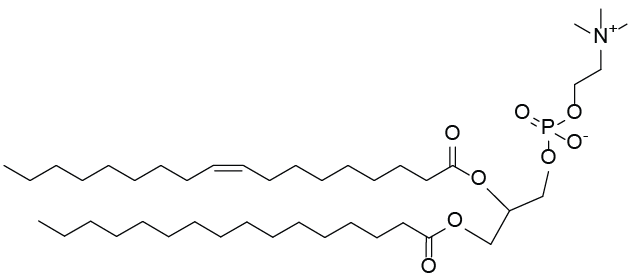 -2DMPC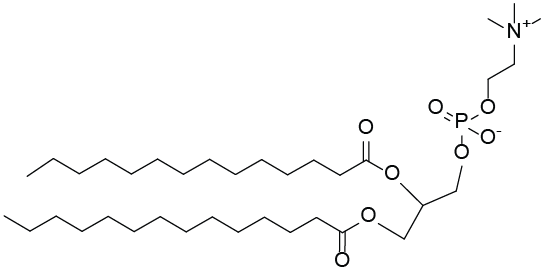 23SOPC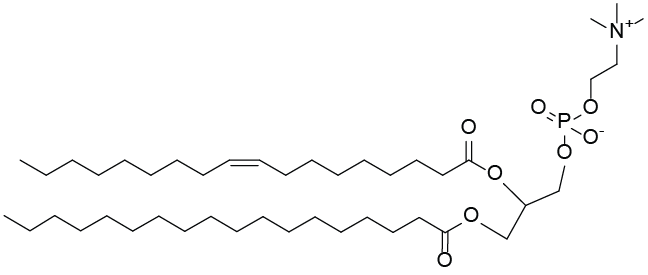 6POPS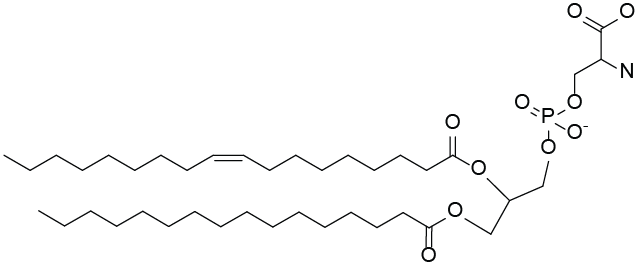 14DOPS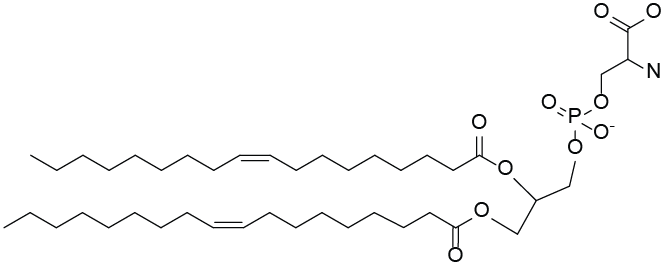 11POPG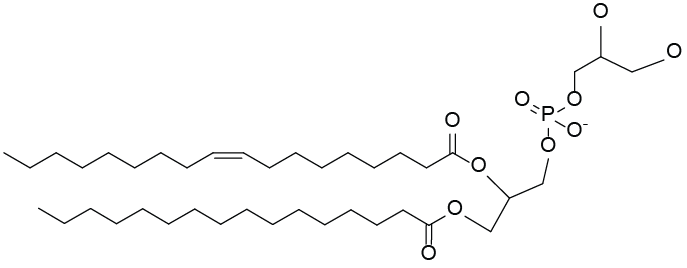 -2DOPE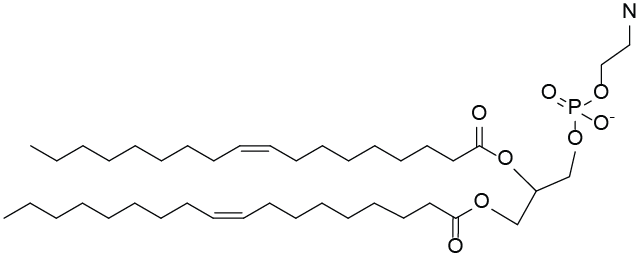 -16Cholesterol hemisuccinate(CHS)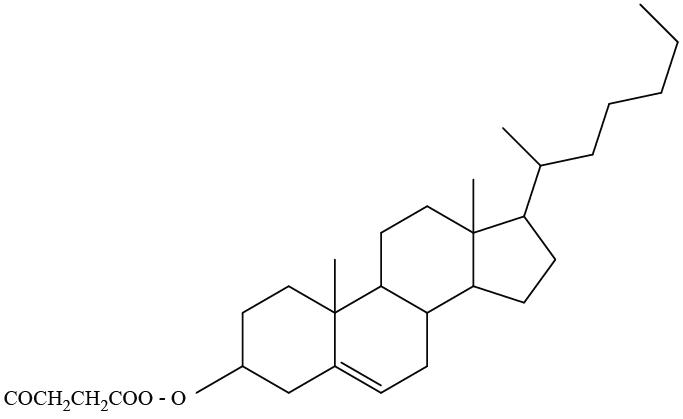 ndE. coli Cardiolipin(Predominant species)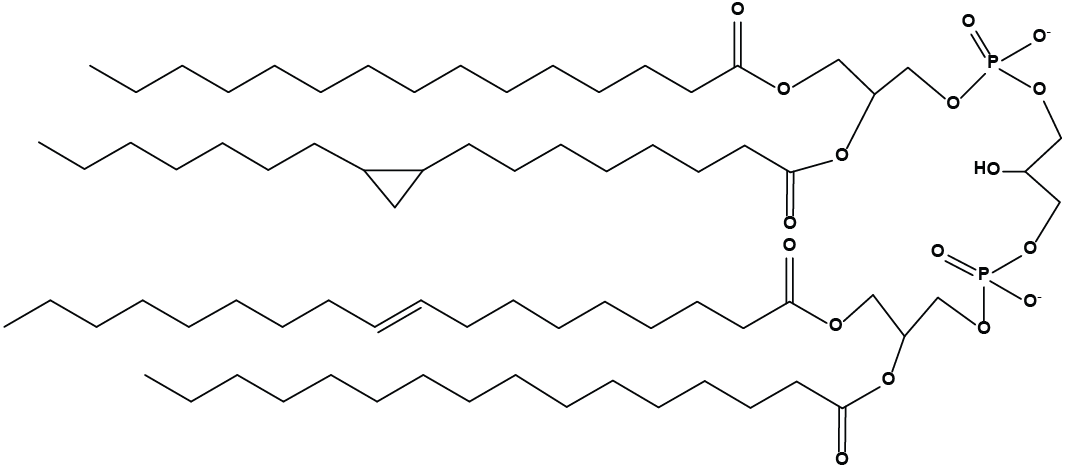 nd